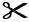 Notre tableau à double entréeCollection de 


_____________Collection de 


_____________Attribut :

Attribut :

Attribut :

Collection de 


_____________Collection de 


_____________Catégorie :

Catégorie :Catégorie :Attribut :Catégorie :Attribut :Catégorie :Attribut :Catégorie :